Nr.9128 /11.12.2020                                                                    PROIECT DE  HOTĂRÂRE           privind aprobarea impozitelor şi taxelor locale pentru anul 2021           Având în vedere prevederile Titlului IX –Impozite si taxe locale din O.U.G. nr.79/2017 pentru modificarea si completarea legii nr.227/2015 privind Codul fiscal , precum şi prevederile legii nr.196/2017 pentru modificarea art.465 din legea nr.227/2015 privind Codul fiscal ,          Analizând prevederile art.Vl din legea nr.1/6.01.2017 privind eliminarea unor taxe si tarife , precum si pentru modificarea si completarea unor acte normative ,          Ţinând cont de prevederile din H.G.nr.1/2016 privind normele metodologice de aplicare a legii nr.227/2015 privind Codul fiscal , cu modificarile si completarile ulterioare , si anume : titlul IX- Impozite si taxe locale , cap.l –dispoziţii generale , cap.ll –impozitul pe cladiri si taxa pe cladiri , cap.lll- impozitul pe teren si taxa pe teren, cap.IV- impozitul pe mijloacele de transport ,cap.V- taxa pentru eliberarea certificatelor , avizelor si autorizaţiilor de construire , cap.VI –taxa pentru folosirea mijloacelor de reclama si publicitate , cap.IX –alte taxe locale, cap.X –dispoziţii finale ,         Având în vedere prevederile art.491coroborate cu prevederile Titlului IX Impozite si taxe locale, şi anume : art.453 – art.495 ,şi cu prevederile Titlul XI  Dispozitii finale, din legea nr.227/2015 privind Codul fiscal, cu modificările şi completările ulterioare,           Luând act de prevederile art.20 alin.1 lit.b din legea nr.273/2006 privind finanţele publice locale, cu modificările şi completările ulterioare ,          Luând act de prevederile art.9 pct.3 –Resursele financiare ale autorităţilor administraţiei publice locale din Carta europeană a autonomiei locale , adoptată la Strasbourg la 15.10.1985 şi ratificată prin legea nr.199/1997 de către Parlamentul României , conform căruia ,, cel puţin o parte din resursele financiare ale autorităţilor administraţiei publice locale trebuie să provină din taxele şi impozitele locale , al căror nivel acestea au competenţa să îl stabilească în limitele legale’’,          Analizând nota de fundamentare a viceprimarului comunei, în calitatea sa de iniţiator, precum şi raportul întocmit de biroul contabilitate, impozite şi taxe din cadrul aparatului de specialitate al primarului ,           Ţinând cont de avizul de legalitate al secretarului unităţii administrativ-teritoriale şi de avizul favorabil al comisiei pentru activităţi economico-financiare , amenajarea teritoriului şi urbanism ,           În temeiul dispoziţiilor art.36 alin.1şi alin.4 lit.c , art.45 alin.2 lit.c, art.48 alin.2 şi art.115 alin.1 lit.b , alin.3 si alin.5-alin.7 din legea nr.215/2001, legea administraţiei publice locale , republicată , cu modificările şi completările ulterioare ,          Consiliul Local al comunei Gura Vitioarei , judeţul Prahova ,                                       HOTĂRĂŞTE :ART. 1 -Se aprobă impozitele şi taxele locale pentru anul 2021, în conformitate cu anexele nr.1, nr.2 ,nr.3, nr.4 si nr.5 care fac parte integrantă din prezenta hotărâre.ART. 2 –Cu ducerea la îndeplinire a prevederilor prezentei hotărâri se însărcinează biroul contabilitate , impozite şi taxe.ART. 3- Hotărârea se aduce la cunoştinţă publică şi se comunică Instituţiei prefectului - judeţul Prahova , primarului localităţii , biroului contabilitate , impozite şi taxe şi celorlalte compartimente de resort din aparatul de specialitate al primarului, prin grija secretarului general al unităţii administrativ-teritoriale Gura Vitioarei.    INITIATOR       PRIMAR                                       AVIZEAZA PENTRU LEGALITATESTANESCU GHEORGHE                                 SECRETAR GENERAL                                                             JR.CONSTANTIN NICOLETA CORINA    Gura Vitioarei ,……Nr…..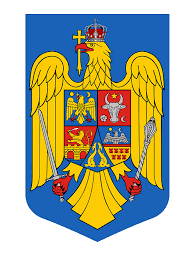 ROMÂNIAJUDEŢUL PRAHOVACONSILIUL LOCAL AL COMUNEIGURA VITIOAREI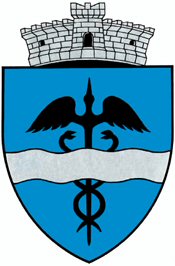 